Souhlas s létáním UASna pozemku ČZU v PrazeTímto uděluji souhlas ke vzletu, letu a přistání na pozemku ČZU v Praze – Suchdol
(viz přiložená mapa).
operátorovi UASjméno, příjmení:	
kontaktní email:	
registrační číslo provozovatele UAS:
číslo Dokladu o absolvování online výcviku: model UAS:	v termínu:		Poučení:Na UAS může v krajním případě nastat neočekávaná závada. V takovém případě se UAV automaticky snaží bezpečně přistát, nebo korigovat návrat na bezpečnou dopadovou plochu.UAV může v krajním případě ztratit řídící signál pilota. V takovém případě UAV automaticky zahájí let směrem do bodu vzletu, nebo přistane. Možno nastavit před vzletem.UAV může v krajním případě spadnout. UAS je pojištěn pro případ nehody a poškození majetku třetích stran.UAV nesmí létat nad osobami bez jejich souhlasu.podpis operátora UAS  …………………………………………Vyjádření Odboru bezpečnosti:Vyjádření kvestora:Podepsaný dokument oskenuje sekretariát kvestora a zašle elektronicky na vědomí Odboru bezpečnosti ČZU a žadateli o povolení.Místo vzletu, letu a přistání
(vyznačte na mapě)
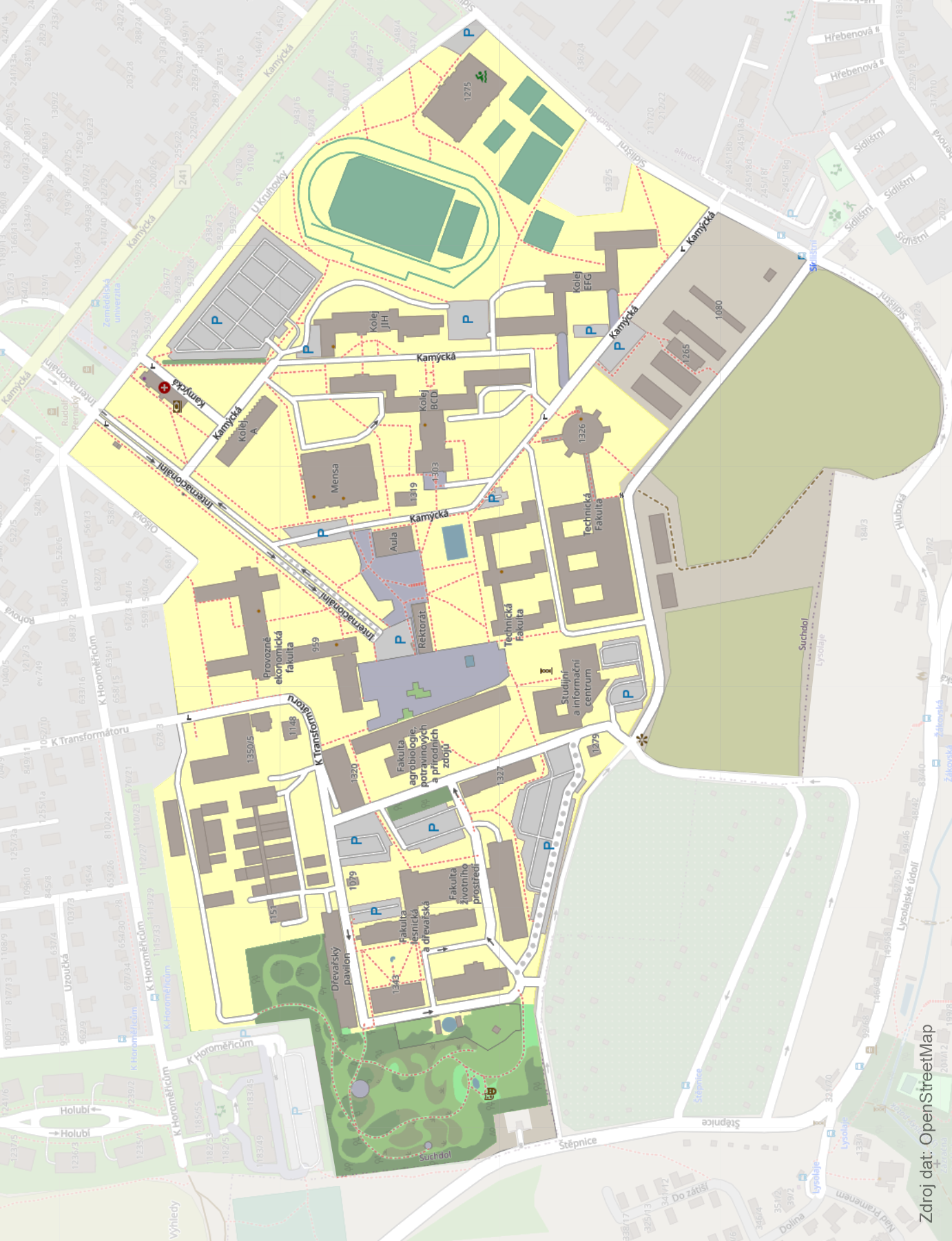 Datum: Podpis: Datum: Podpis: 